La peinture propreFiche d’activité Âge : 8 mois à 5 ans Temps : 5-10 minutes Nombre d’enfants :  en crèche, par groupes de deux et en école maternelle, par groupes de 4Matériel : Feuilles de dessin, gouaches de différentes couleurs, chemises plastiques, scotch Objectifs visés : Permettre à l’enfant de travailler son imagination Permettre à l’enfant de manipuler la peinture sans se salir Préparation et organisation de l’activité : Acheter le matériel nécessaire (gouaches, feuilles…) tout en vérifiant si le matériel n’est pas disponible à la crèche ou à l’école Disposer les enfants autour d’une table en laissant un espace entre chaque enfant afin qu’ils aient de l’espace Bien placer le scotch au-dessus de la chemise plastique afin que la peinture ne déborde pas. Déroulement de l’activité artistique : L’animateur apporte le matériel nécessaire pour la réalisation de l’activitéL’animateur prend une feuille et dispose 6 grosses gouttes de gouache sur la feuille et la place dans une chemise plastique que l’animateur ferme avec du scotch Lorsque cela est réalisé, l’enfant manipule la feuille afin de créer avec les gouttes de peinture une sorte d’œuvre d’art.      Jar Justine 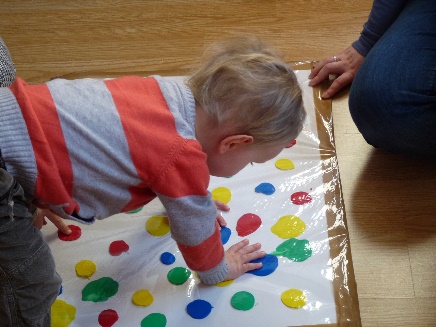 